ล้อและยาง1. ยางรถยนต์     	1.1 การเลือกลายดอกยางให้เหมาะสมกับการใช้งาน
การเลือกใช้ดอกยางนอกจากจะคำนึงถึงความสวยงามแล้ว การเลือกคุณสมบัติที่เหมาะสมจะช่วยให้การใช้งานมีประสิทธิภาพมากขึ้นและเพิ่มความปลอดภัยในการขับขี่ด้วย สำหรับดอกยางในท้องตลาดนั้นสามารถแบ่งออกเป็น 4แบบใหญ่ๆด้วยกันคือ ดอกละเอียด ( RIB PATTERN ) มีลักษณะเป็นลายดอกและร่องที่คดโค้งหรือเป็นเหลี่ยม เป็นแถวยาวตามเส้นรอบวงของยางร่องยางที่ตื้นช่วยในการระบายความร้อน เกาะถนนได้ดี ขับขี่บังคับเลี้ยวได้ง่าย ป้องกันการลื่นไถลออกด้านข้างได้ดีเยี่ยม ดอกยางชนิดนี้เหมาะสมอย่างยิ่งกับรถโดยสาร ดอกบั้ง ( LUG PATTERN ) ยางดอกบั้งมีลักษณะลายดอกและร่องยางเป็นแนวขวางกับเส้นรอบวงของยาง โดยร่องยางจะมีความลึก เนื้อยางมีมาก เวลารถเคลื่อนจะเกิดแรงกรุยสูง และมีอายุการใช้งานทนทานกว่าดอกยางแบบอื่นๆ เหมาะกับรถบรรทุกขนาดใหญ่ (ล้อหลัง) รถจิ๊ป หรือรถที่วิ่งในอัตราความเร็วปานกลางจนถึงต่ำดอกผสม ( RIB-LUG PATTERN ) ยางแบบดอกผสมเป็นการผสมระหว่างยางดอกละเอียด    และลายดอกบั้ง โดยตรงกลางของหน้ายางจะเป็นลายแบบยางดอกละเอียด แต่ด้านซ้ายและขวาเป็นลายดอกบั้ง ยางดอกผสมนี้จึงทั้งเกาะถนน ป้องกันรถไถลออกด้านข้าง และมีแรงกรุยดี นำมาใช้ได้ทั้งล้อหน้าและล้อหลัง วิ่งบนทางขรุขระหรือลาดยางก็ได้ เหมาะกับรถที่วิ่งด้วยความเร็วปานกลาง ดอกบล็อก ( BLOCK ) ยางชนิดนี้มีหน้ายางเป็นลักษณะก้อนเหลี่ยมหรือโค้งมน เรียงตัวกันคล้ายอิฐบล็อกปูทางเดิน แต่จะมีช่องว่างระหว่างบล็อก ซึ่งถ้ามองตามเส้นรอบวงของยาง จะเห็นร่องเหมือนกับยางดอกละเอียด เหมาะที่จะใช้กับทุกสภาพถนน ไม่ว่าจะเป็นบนพื้นทราย หรือโคลน มีสมรรถนะเกาะถนนได้ดีมาก ผู้ขับขี่บังคับเลี้ยวหยุดรถได้ง่าย ปัจจุบันนิยมใช้กับยางเรเดียลที่ใช้ความเร็วสูงโดยเฉพาะรถเก๋ง 1.2 ตัวอักษรที่อยู่ด้านข้างของแก้มยาง
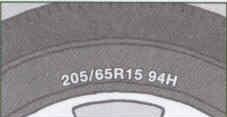 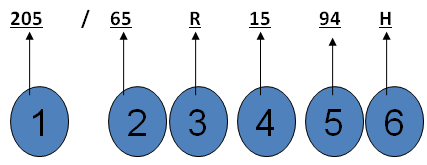 1. ความกว้างของยาง(ม.ม.) 2. %ความสูงของขอบยาง3.โครงสร้างยางแบบเรเดียล 4.เส้นผ่าศูนย์กลางกระทะล้อ(นิ้ว) 5. ดัชนีการรับน้ำหนัก6. ขีดจำกัดความเร็วสูงสุด1.3 วิธีการดูวัน เดือน ปี ที่ผลิตยาง1.3.1สังเกตดูตราประทับวงกลมเล็กๆ สีเหลืองที่แก้มยางที่ตัวเลขบอกความหมายต่างๆดังนี้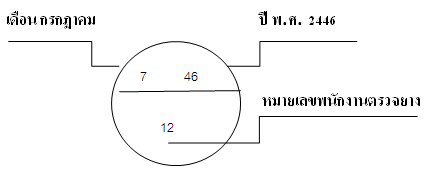 1.3.2 สังเกตดูอักษรที่หมายเลขยาง (Serial Number) ที่ประทับไว้บริเวณขอบยางซึ่งจะมีความหมายดังนี้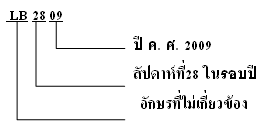 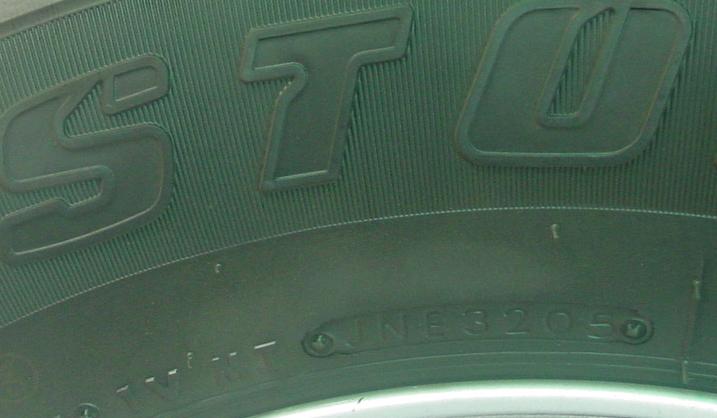 1.4 ตารางแสดงดัชนีน้ำหนัก1.5 สัญลักษณ์ความเร็ว2. การบำรุงรักษายาง นอกเหนือจากการสูบลมยางอย่างถูกต้องแล้ว ศูนย์ล้อที่ถูกต้องก็ช่วยลดการศึกหรอของยางเช่นกัน ท่านควรนำรถเข้าเช็คศูนย์ล้อทุก ๆ 12 เดือน หรือ 20,  ยางรถได้รับการถ่วงมาจากโรงงาน อย่างไรก็ตามอาจจะต้องถ่วงยางใหม่เป็นครั้งคราวตามการใช้งาน ถ้ารู้สึกว่ามีการสั่นสะเทือนเกิดขึ้นในขณะขับรถควรตรวจเช็คลมยาง ถ้ามีการถอดยางออกจากกระทะล้อ จะต้องถ่วงยางใหม่เสมอ  เมื่อทำการเปลี่ยนยางจากร้านขายยาง จะพบว่ามียางบางเส้นมีทิศทางการหมุน หมายถึง การออกแบบการหมุนได้เพียงทิศทางเดียว ถ้าใช้ยางทิศทางเดียวต้องหมุนล้อหน้าและหลังดูว่ามีทิศทางที่ถูกต้อง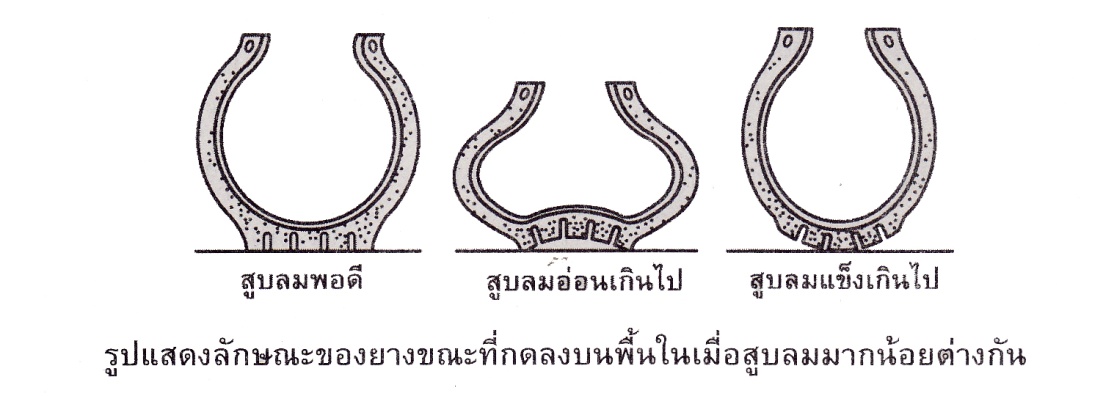 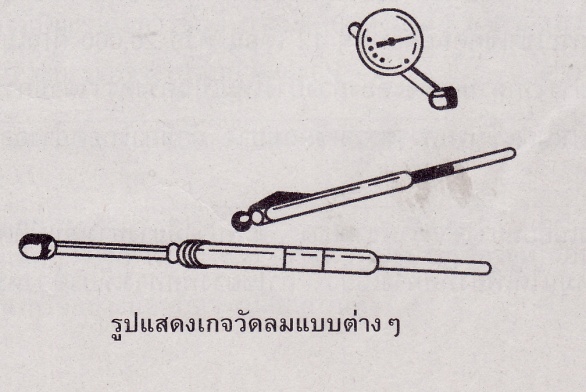 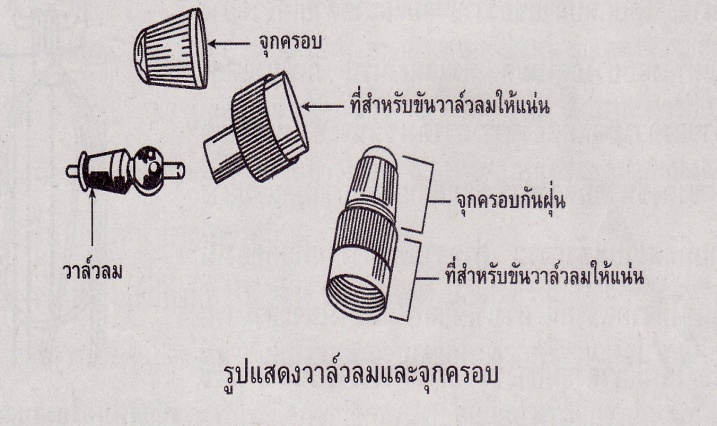 2.1 การตรวจสอบสภาพยาง ทุกครั้งที่เช็คลม ควรตรวจสภาพของยางด้วย  สิ่งที่ควรตรวจดูคือ2.1.1 การปูดบวมของดอกยางหรือแก้มยาง ถ้ามีการปูดบวมให้เปลี่ยนยางใหม่2.1.2 รอยฉีก แยก หรือแตกที่แก้มยาง ถ้าแก้มยางฉีกจนสามารถมองเห็นชั้นผ้าใบ ให้เปลี่ยนยางใหม่2.1.3 การสึกหรอผิดปกติ เช็คศูนย์ล้อและเปลี่ยนยางใหม่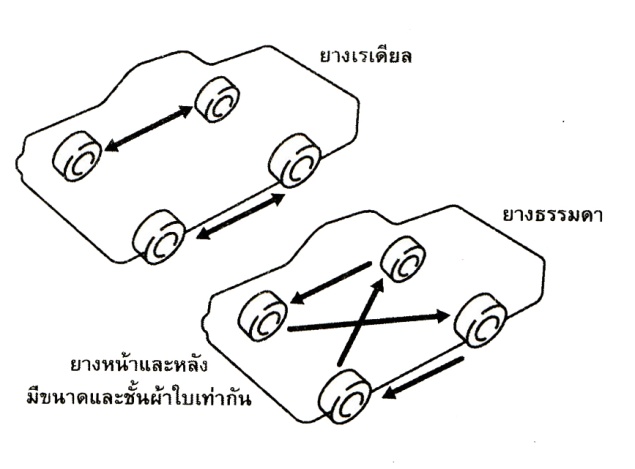 2.2 การสลับยาง ควรสลับยางทุก ๆ 10,  เพื่อยืดอายุการใช้งาน	เมื่อสลับยางทุกครั้ง ให้ตรวจเช็คการสึกของดอกยางและการเสียหายของยางด้วย สาเหตุที่ทำให้ดอกยางสึกผิดปกติ คือ สูบยางไม่ได้ค่าที่กำหนดศูนย์ล้อหน้าผิด ถ่วงยางไม่ดีหรือการเบรกอย่างรุนแรงกะทันหัน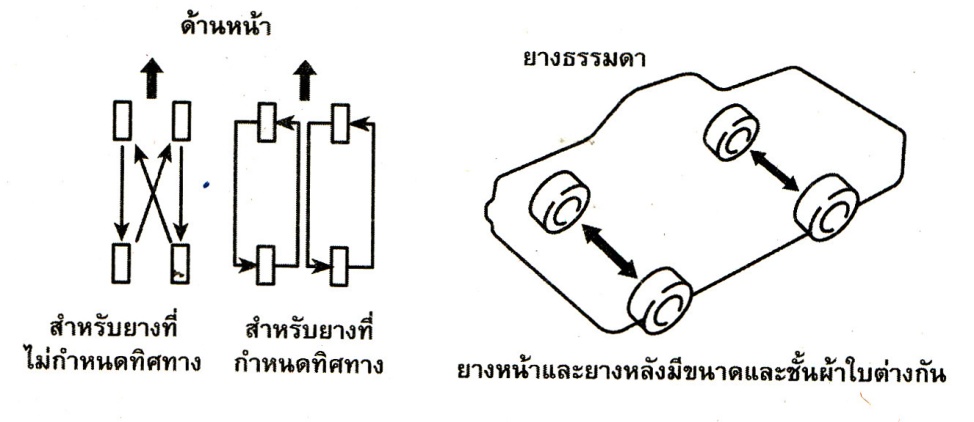 2.3 การเปลี่ยนยาง	ยางที่ติดมากับรถเป็นยางที่เหมาะสมกับสมรรถนะของรถ ซึ่งมีผลทำให้การบังคับควบคุมรถและความนิ่มนวลดีที่สุด และทำให้อายุของยางยาวนานด้วย เมื่อเปลี่ยนยางใหม่ควรเลือกใช้ยางที่ขนาดตลอดจนช่วงการรับน้ำหนัก และอัตราความเร็วที่เท่ากับยางเดิมที่ติดรถมา การใช้ยางเรเดียลและยางธรรมดาร่วมกันในรถคันเดียวกัน จะทำให้ความแม่นยำของพวงมาลัยลดน้อยลงจะเป็นการดีที่สุดถ้าท่านเปลี่ยนยางพร้อมกันทีเดียวทั้ง 4 เส้น ในกรณีที่จำเป็นที่ไม่สามารถเปลี่ยนทั้ง 4 เส้นได้ ก็ให้เปลี่ยนยางคู่หน้า หรือยางคู่หลังอย่างใดอย่างหนึ่ง การเปลี่ยนยางเพียงเส้นเดียวจะมีผลเสียอย่างมากต่อการบังคับควบคุมรถ2.4 การเปลี่ยนกระทะล้อ	กระทะล้อที่ไม่สมบูรณ์ เช่น คดงอ หรือแตกร้าว หรือเป็นสนิมผุกร่อน ควรจะถอดเปลี่ยนใช้ของใหม่แทน ถ้าไม่เปลี่ยนกระทะล้อในกรณีชำรุดอาจทำให้ยางเลื่อนหลุดจากกระทะล้อ และทำให้สูญเสียการบังคับรถ การเลือกกระทะล้อควรเลือกกระทะล้อที่มีขนาดเท่าซึ่งติดรถอยู่ กระทะล้อที่มีขนาดต่างออกไปอาจมีผลต่ออายุการใช้งานของลูกปืนล้อ ความร้อนของยางหรือกระทะขณะทำการเบรก ความเที่ยงตรงของมาตรวัดระยะทางและมาตร บันทึกระยะทางของการหยุดรถขณะเบรก ระดับของไฟใหญ่หน้ารถ ความสูงของรถและช่องระหว่างขอบยางกับตัวถังโดยรอบของล้อรถ กระทะล้อเก่าไม่ควรซื้อมาใช้อีก เนื่องจากอาจใช้งานมาแล้วเป็นเวลานานหรืออาจมีการดัดแปลงแก้ไขทำให้โครงสร้างของกระทะล้อสูญเสียความแข็งแกร่ง กระทะล้อได้รับการออกแบบสำหรับยางไม่มียางใน ถ้าเกิดการรั่วอย่าแก้ปัญหาโดยการใส่ยางในควรเปลี่ยนกระทะล้อดัชนี
การรับ
น้ำหนัก
บรรทุก
สูงสุด น้ำหนัก
บรรทุก 
(กก. / เส้น) ดัชนี
การรับ
น้ำหนัก
บรรทุก
สูงสุด น้ำหนัก
บรรทุก 
(กก. / เส้น) ดัชนี
การรับ
น้ำหนัก
บรรทุก
สูงสุด น้ำหนัก
บรรทุก 
(กก. / เส้น) ดัชนี
การรับ
น้ำหนัก
บรรทุก
สูงสุด น้ำหนัก
บรรทุก 
(กก. / เส้น) ดัชนี
การรับ
น้ำหนัก
บรรทุก
สูงสุด น้ำหนัก
บรรทุก 
(กก. / เส้น) 62 265 75 387 88 560 101 825 114 1180 63 272 76 400 89 580 102 850 115 1215 64 280 77 412 90 600 103 875 116 1250 65 290 78 425 91 615 104 900 117 1285 66 300 79 437 92 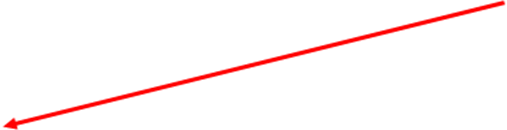 630 105 925 118 1320 67 307 80 450 93 650 106 950 119 1360 68 315 81 462 94 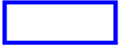 670 107 975 120 1400 69 325 82 475 95 690 108 1000 121 1450 70 335 83 487 96 710 109 1030 122 1500 71 345 84 500 97 730 110 1060 123 1550 72 355 85 515 98 750 111 1090 124 1600 73 365 86 530 99 775 112 1120 125 1650 74 375 87 545 100 800 113 1150 126 1700 สัญลักษณ์ความเร็วสูงสุด ความเร็วสูงสุด (กม. / ชม.) J 100 K 110 L 120 M 130 N 140 O 150 P 160 Q 170 R 180 S 190 T 210 H 240 V 270 W 300 VR >210 ZR >240 